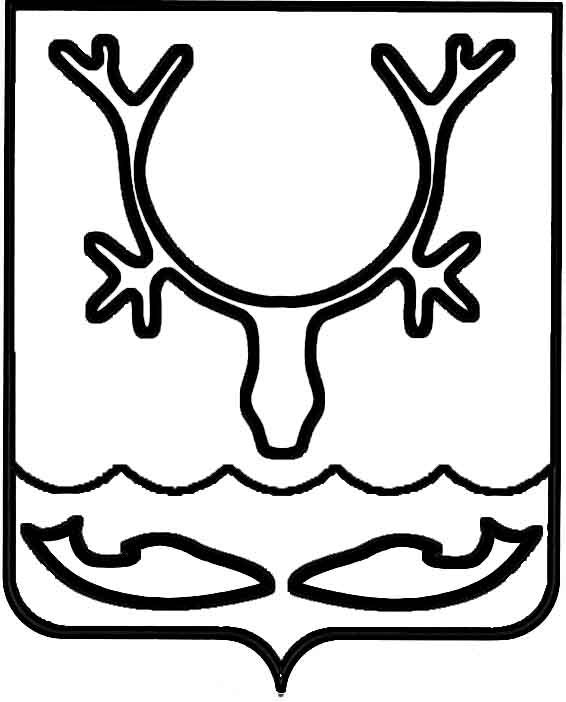 Администрация МО "Городской округ "Город Нарьян-Мар"РАСПОРЯЖЕНИЕот “____” __________________ № ____________		г. Нарьян-МарОб утверждении плана проведения  плановых проверок юридических                 лиц и индивидуальных предпринимателей             на 2015 годВ соответствии с Федеральным законом от 26.12.2008 № 294-ФЗ "О защите прав юридических лиц и индивидуальных предпринимателей при осуществлении государственного контроля (надзора) и муниципального контроля":Утвердить план проведения плановых проверок юридических лиц                    и индивидуальных предпринимателей на 2015 год (Приложение).Направить утвержденный план проведения плановых проверок юридических лиц и индивидуальных предпринимателей на 2015 год в прокуратуру Ненецкого автономного округа с приложением его копии на электронном носителе.Разместить утвержденный план проведения плановых проверок юридических лиц и индивидуальных предпринимателей на 2015 год на официальном сайте МО "Городской округ "Город Нарьян-Мар" в сети Интернет. Контроль за исполнением настоящего распоряжения возложить                        на первого заместителя главы Администрации МО "Городской округ "Город       Нарьян-Мар" А.Б.Бебенина.ПриложениеАдминистрация МО "Городской округ "Город Нарьян-Мар"(наименование органа государственного контроля (надзора), муниципального контроля)УТВЕРЖДЕНраспоряжением Администрации МО"Городской округ "Город Нарьян-Мар"от 27.10.2014 № 829-рПЛАН2710.2014829-рГлава МО "Городской округ "Город Нарьян-Мар" Т.В.Федоровапроведения плановых проверок юридических лиц и индивидуальных предпринимателей на 2015годП/ПНаименование юридического лица (филиала, представительства, обособленного структурного подразделения) (ЮЛ) (ф.и.о. индивидуального предпринимателя (ИП)), деятельность которого подлежит проверке 1Адреса Адреса Адреса Адреса Основной государственный регистрационный номер (ОГРН)Идентификационный номер налогоплательщика (ИНН)Цель проведения проверкиОснование проведения проверкиОснование проведения проверкиОснование проведения проверкиОснование проведения проверкиДата начала проведения проверки 4Срок проведения плановой проверкиСрок проведения плановой проверкиФорма проведения проверки (документарная, выездная, документарная и выездная)Наименование органа государственного контроля (надзора), органа муниципального контроля, с которым проверка проводится совместноП/ПНаименование юридического лица (филиала, представительства, обособленного структурного подразделения) (ЮЛ) (ф.и.о. индивидуального предпринимателя (ИП)), деятельность которого подлежит проверке 1места нахождения ЮЛместа жительства ИПмест фактического осуществления деятельности ЮЛ, ИПместа нахождения объектов 2Основной государственный регистрационный номер (ОГРН)Идентификационный номер налогоплательщика (ИНН)Цель проведения проверкидата государственной регистрации ЮЛ, ИПдата окончания последней проверкидата начала осуществления ЮЛ, ИП деятельности в соответствии с представленным уведомлением о ее начале деятельностииные основания в соответствии с федеральным законом 3Дата начала проведения проверки 4рабочих днейрабочих часов 
(для МСП и МКП)Форма проведения проверки (документарная, выездная, документарная и выездная)Наименование органа государственного контроля (надзора), органа муниципального контроля, с которым проверка проводится совместно1234567891011121314151617181Общество с ограниченной ответственностью "Стройсервис"г. Москва,     ул. Чистова,        д. 24, оф. 31510883830001002983006828соблюде ние требований земельного законода тельства26.02. 2008не проводи лась--02.201516 выездная-2Общество с ограниченной ответственностью "Транс-                 Сервис"г. Нарьян-Мар,ул. Завод  ская, д. 210683830047552983005260соблюде ние требований земельного законода тельства19.10. 2006не проводи лась--03.201516выездная-3Общество с ограниченной ответственностью "Стройдеталь Сервис"НАО, п. Искателей,   ул. Нефтяников, д. 28, кв. 110583830007522983002735соблюде ние требований земельного законода тельства09.02. 2005не проводи лась--05.201516выездная-4Пашкин Иван Ивановичг. Нарьян-Мар, ул. 60 лет СССР,  д. 9, кв. 13310838314800011830100005677соблюде ние требований земельного законода тельства28.05. 2010не проводи лась--07.201514выездная-5Общество с ограниченной ответственностью "Красный город"г. Нарьян-Мар,             ул. Ленина,      д. 29Б, кв. 8410583830079462983003471соблюде ние требований земельного законода тельства10.10. 2005не проводи лась--06.201510выездная-6Общество с ограниченной ответственностью "Монолит В"г. Нарьян-Мар, пер. Аэропортовский, д. 110783830005192983006024соблюде ние требований земельного законода тельства06.07. 2007не проводи лась--10.201516выездная-7Общество с ограниченной ответственностью "Версо М"г. Рязань, ул.  Октябрьская, д. 35А, 10277398134087702270280соблюде ние требований земельного законода тельства18.12. 2002 не проводи лась--02.201510выездная-8Общество с ограниченной ответственностью     "БАЗИС"г. Нарьян-Мар, ул. Полярная, 25А11383830004252983009233Соблюдение требований жилищного законодательства в отношении муниципального жилищного фонда21.06.2013не проводи лась--04.201520Документарная и выездная-9Общество с ограниченной ответственностью Управляющая компания "ПОК и ТС"г. Нарьян-Мар, ул. им. И.П. Выучейского, д. 36, кв. 5211483830002922983009787Соблюде ние требований жилищного законода тельства в отношении муниципального жилищного фонда29.04.  2014не проводи лась--10.201520Документарная и выездная-10Муниципальное казенное учреждение "Управление городского хозяйства г. Нарьян-Мара"г. Нарьян-Мар, ул. Рабочая, д. 14Бг. Нарьян-Мар, ул. Рабочая, д. 14Б10883830004412983007162Соблюдение требований Правил благоустройства, обеспечения чистоты и порядка в  г. Нарьян-Маре27.06.2008не проводи лась--05.201520выездная-11Муниципальное унитарное предприятие "Комбинат по благоустройству и бытовому обслуживанию"г. Нарьян-Мар, ул. Смидовича, д. 21 Аг. Нарьян-Мар, ул. Смидовича, д. 21 А10683830024452983004323Соблюдение требований Правил благоустройства, обеспечения чистоты и порядка в  г. Нарьян-Маре21.03. 2006не проводи лась--09.201520выездная-